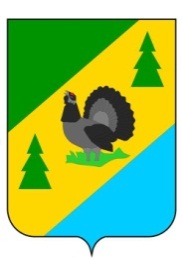 РОССИЙСКАЯ ФЕДЕРАЦИЯИРКУТСКАЯ ОБЛАСТЬАЛЗАМАЙСКОЕ МУНИЦИПАЛЬНОЕ ОБРАЗОВАНИЕАДМИНИСТРАЦИЯПОСТАНОВЛЕНИЕ № 62г. Алзамайот  03 июня 2020 г.Во исполнение предписания Службы архитектуры Иркутской области                       от 22.05.2020 г. № 02-82509/20, в целях приведения Генерального плана Алзамайского муниципального образования Нижнеудинского района Иркутской области в соответствие с пунктом 1 части 4 статьи 23 и частью 7 статьи 26 Градостроительного кодекса Российской Федерации, руководствуясь статьей 24 Градостроительного кодекса Российской Федерации,  Федеральным законом  от 06.10.2003 г. № 131-ФЗ «Об общих принципах организации местного самоуправления в Российской Федерации», статьей 47 Устава Алзамайского муниципального образования, администрация Алзамайского муниципального образования  ПОСТАНОВЛЯЕТ:Отделу по жилищным, архитектурно-строительным вопросам и оказанию услуг ЖКХ администрации Алзамайского муниципального образования:подготовить предложения о внесении изменений в Генеральный план Алзамайского муниципального образования Нижнеудинского района Иркутской области, утвержденный решением Думы Алзамайского муниципального образования от    04.07.2013 г. № 107;обеспечить подготовку проекта правового акта о внесении изменений в Генеральный план Алзамайского муниципального образования Нижнеудинского района Иркутской области в соответствии с Градостроительным кодексом Российской Федерации.2.   Установить, что предложения заинтересованных физических и юридических лиц о внесении изменений в Генеральный план Алзамайского муниципального образования Нижнеудинского района Иркутской области принимаются отделом по жилищным, архитектурно-строительным вопросам и оказанию услуг ЖКХ администрации Алзамайского муниципального образования в течение 30 дней со дня опубликования настоящего постановления по адресу: г. Алзамай, ул. Первомайская, 119, кабинет № 4, а так же  по электронной почте: alzamai@inbox.ru.3.  Опубликовать настоящее постановление в газете «Вестник Алзамайского муниципального образования» и разместить на официальном сайте администрации Алзамайского муниципального образования – www.alzamai.ru.Глава Алзамайского муниципального образования                                                                                 А.В. ЛебедевО подготовке предложений о внесении изменений в Генеральный план Алзамайского муниципального образования Нижнеудинского района Иркутской области